钙离子（硬度）电极 CA-1AD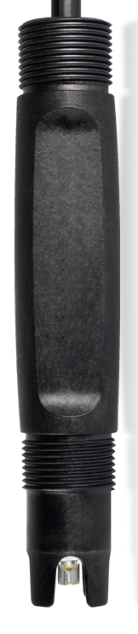 应用领域：水处理，排放口监测产品优势：✬适用于半导体行业、光伏、冶金等废水处理以及污染源排放监控。✬高品质进口薄膜片，零点电位精确无漂移。	✬双盐桥设计，使用寿命更长久。✬电极材质PP具有良好的介电性能和高频绝缘性且不受湿度影响。技术参数量程0.2-40000mg/LPH范围2.5-11pH温度测量0-50℃压力范围不耐压膜电阻＜50MΩ连接螺纹NPT3/4’’连接方式标配10m线缆安装方式沉入式、流通式防护等级IP68